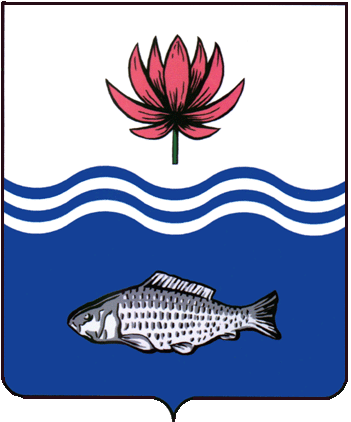 АДМИНИСТРАЦИЯ МО "ВОЛОДАРСКИЙ РАЙОН"АСТРАХАНСКОЙ ОБЛАСТИРАСПОРЯЖЕНИЕО мерах по укреплению пожарной безопасности объектов образования администрации МО «Володарский район»На основании Решения № 2 от 09.02.2021г. Комиссии по предупреждению и ликвидации ЧС и обеспечению пожарной безопасности администрации МО «Володарский район», в целях предупреждения пожаров на объектах образования и снижения тяжести их последствий:1.Руководителям образовательных организаций МО «Володарский район».1.1.Запретить производить изменение объемно-планировочных решений (перепланировка и размещение инженерных коммуникаций и оборудования), в результате которых ограничивается доступ к огнетушителям, пожарным кранам и другим системам обеспечения пожарной безопасности или уменьшается зона действия автоматических систем противопожарной защиты (автоматической пожарной сигнализации, стационарной автоматической установки пожаротушения, системы дымо удаления, системы оповещения и управления эвакуацией).1.2.Разработать и утвердить комплекс мероприятий по усилению противопожарного режима на объектах в 2021-2022 учебном году.1.3.Своими приказами повторно назначить ответственных лиц за противопожарное состояние каждого подведомственного объекта.1.4.Провести обучение лиц, ответственных за противопожарное состояние объектов, мерам пожарной безопасности и действиям в случае возникновения пожара и ЧС.1.5.Принять меры по реализации следующих противопожарных мероприятий:1.5.1.Приобрести и установить противопожарные щиты, укомплектованные первичными средствами пожаротушения согласно норм положености;1.5.2.Сгораемые деревянные конструкции обработать огнезащитным составом (при необходимости) и провести проверки качества огнезащитной обработки деревянных конструкций чердачных помещений;1.5.3.Установить, либо по отремонтировать системы автоматической пожарной сигнализации и оповещения людей при пожаре и исправности работы беспроводной системы передачи сигнала о пожаре на пульт пожарной части.1.5.4.Обеспечить здания наружным и внутренним исправным водопроводом для целей пожаротушения;1.5.5.Двери эвакуационных выходов содержать в исправном состояние на легко открывающихся запорах, приобрести пожарные лестницы и содержать в исправном состояние;1.5.6.Указателями обозначить направление к выходам из зданий;1.5.7.Ежеквартально проводить занятия по эвакуации людей из зданий объектов на случай возникновения пожара и ЧС;1.5.8.Выполнить иные мероприятия по обеспечению пожарной безопасности учреждений образования.2.Отделу образования администрации МО «Володарский район» (Ташев):2.1.Осуществлять контроль за выполнением требований пожарного законодательства в подведомственных образовательных учреждениях;2.2.Принять меры по реализации целевых программ по укреплению пожарной безопасности объектов образования.2.3.При проведении совещаний руководителей образовательных организаций по мере необходимости, приглашать сотрудников ОНД и ПР по Володарскому району с целью заслушивания вопросов обеспечения пожарной безопасности на подведомственных объектах.3.Сектору информационных технологий организационного отдела администрации МО «Володарский район» (Поддубнов) разместить настоящее распоряжение на сайте администрации МО «Володарский район».4.Контроль за исполнением данного распоряжения возложить на и.о. заместителя главы администрации МО «Володарский район» по социальной политике Прошунину Т.С.Глава администрацииМО «Володарский район»					 Х.Г. Исмухановот 01.03.2021 г.N 172-р